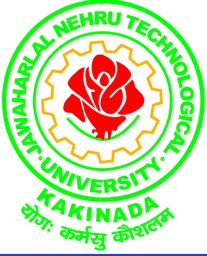 Grams: “TECHNOLOGY”				                                        Phone: Off: 0884 -2300900Email: registrar@jntuk.edu.in			                     	                            Fax: 0884 -2300901chs_eee@yahoo.co.in JAWAHARLAL NEHRU TECHNOLOGICAL UNIVERSITY KAKINADAKAKINADA-533003, Andhra Pradesh (India))-----------------------------------------------------------------------------------------------------------------------------------Lr.No. JNTUK/Registrar’s Peshi/Ratified Principals & Faculty/2016                                    Date: 25-10-2016Dr. Ch. Sai Babu	M.Tech, Ph.D.REGISTRAR (i/c)ToThe Principals of affiliated Colleges (as per list below)JNTUK, Kakinada.Sir,Sub:	JNTUK–Registrar’s Peshi – Ratified list of Principals & Faculty by JNTUK – Reg.Ref:     Minutes of the meetings of Selection Committees held on 14-10-2016, 15.10.2016 &            16-10-2016 at JNTUK Kakinada.***I am by direction of the Hon’ble Vice-Chancellor wish to inform that ratification of the following Principals/faculty has been completed in the following institutions, vide reference cited above and same is placed in the JNTUK Website. Universal College of Engineering and Technology, Dokiparru, Medikondur, Guntur District. College Code: NFChirala Engineering College, Ramapuram Beach Road, Prakasam District, Chirala. College Code: E9Kallam Haranadhareddy Institute of Technology, Guntur District. College Code: 8XAndhra Loyola Institute of Engineering and Technology, Polytechnic Post Office, Vijayawada. College Code: HPKakinada Institute of Technology & Science, Divili, Peddapuram (M), E G District. College Code: JQBhimavaram Institute of Engineering and Technology, Pennada, Bhimavaram. College Code: APVizag Institute of Technology, Dakamarri (V), Bheemili Mandal, Visakhapatnam. College Code: PCThandra Paparaya Institute of Science & Technology, Bobbili (M), Vizianagaram. College Code: G6Adarsh College of Engineering, NH-216, Chebrolu (V), Gollaprolu (M), East Godavari District, College Code: HNDadi Institute of Engineering, Anakapalle, Visakhapatnam. College Code: U4 The Principals of the Colleges concerned are requested to issue orders to the faculty as per the list enclosed on or before 05.11.2016, duly forwarding the copies of orders to the undersigned.The faculties of all Non-Engineering Departments who are ratified as Assistant Professor without Ph.D qualification are required to fulfill the NET/SLET qualification within two consecutive examinations conducted by the UGC/State Government.				         Sd/-              		Registrar (i/c)Encl: Ratified list of Principals & faculty. Copy to the Secretary to the Hon’ble Vice Chancellor, JNTUK.Copy to the Rector, JNTUK.Copy to the Officer on Special Duty (OSD)Copy to the Director Academics & Planning, JNTUK.